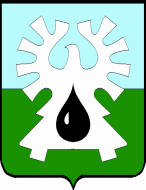                                         ГОРОДСКОЙ ОКРУГ УРАЙХАНТЫ-МАНСИЙСКОГО  АВТОНОМНОГО ОКРУГА-ЮГРЫДУМА ГОРОДА УРАЙРЕШЕНИЕот  16 февраля 2023 года                                                                                  № 9О  внесении изменения в перечень наказов избирателей на 2023 год, данных депутатам Думы города Урай VII созываВ соответствии с Порядком работы с наказами избирателей, данными депутатам Думы города Урай,  утверждённым решением Думы города Урай от  26.04.2022 № 43,  Дума города Урай решила:1. Внести в Перечень наказов избирателей на 2023 год, данных депутатам Думы города Урай VII созыва, утвержденный решением Думы города Урай от 29.08.2022 № 84 (в редакции решения Думы города Урай от 22.12.2022 №131), следующее изменение:1) в пункте 1 слова «входной группы (двери)» заменить словами «робота пылесоса для уборки бассейна».2. Контроль за выполнением настоящего решения возложить на заместителя председателя Думы города Урай Р.Ф. Миникаева.3. Опубликовать настоящее решение в газете «Знамя».Председатель Думы города Урай                                                 А.В. Величко